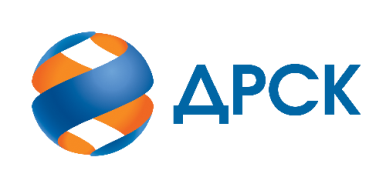 Акционерное Общество«Дальневосточная распределительная сетевая компания»ПРОТОКОЛ № 525/УР-Рзаседания Закупочной комиссии по запросу предложений в электронной форме на право заключения договора на выполнение работ «Ремонт ПС 35/10 кВ Нагорная, Новотроицкая, Коршуновка, Ильиновка» (Лот № 401501-РЕМ ПРОД-2020-ДРСК)СПОСОБ И ПРЕДМЕТ ЗАКУПКИ: запрос предложений в электронной форме на право заключения договора на выполнение работ «Ремонт ПС 35/10 кВ Нагорная, Новотроицкая, Коршуновка, Ильиновка» (Лот № 401501-РЕМ-РЕМ ПРОД-2020-ДРСК)КОЛИЧЕСТВО ПОДАННЫХ ЗАЯВОК НА ЭТАП В ЗАКУПКЕ: 3 (три) заявки.КОЛИЧЕСТВО ОТКЛОНЕННЫХ ЗАЯВОК: 1 (одна) заявка.ВОПРОСЫ, ВЫНОСИМЫЕ НА РАССМОТРЕНИЕ ЗАКУПОЧНОЙ КОМИССИИ: О рассмотрении результатов оценки заявок.О признании заявок соответствующими условиям Документации о закупкеО предварительной ранжировке заявок О проведении переторжкиРЕШИЛИ:По вопросу № 1Признать объем полученной информации достаточным для принятия решения.Принять к рассмотрению заявки следующих участников:По вопросу № 2Признать заявки ООО "ТПК "СВЕТОТЕХНИКА", АО "ГИДРОЭЛЕКТРОМОНТАЖ", ООО "АМУРЭЛЕКТРОЩИТ" соответствующими условиям Документации о закупке и принять их к дальнейшему рассмотрению.По вопросу № 3Утвердить предварительный расчет баллов по результатам оценки заявок, признанных соответствующими условиям Документации о закупке:Утвердить предварительную ранжировку заявок:По вопросу № 4Провести переторжку;Предметом переторжки является: цена.Допустить к участию в переторжке заявки следующих Участников: Определить форму переторжки: очная.Шаг переторжки: 0,1 – 100% от НМЦ лота без учета НДС.Назначить переторжку на 16 ч. 00 мин. 16.07.2020 г. Место проведения переторжки: Единая электронная торговая площадка (АО «ЕЭТП»), по адресу в сети «Интернет»: https://rushydro.roseltorg.ruФайлы с новой ценой, подлежащие корректировке в соответствии с окончательными предложениями Участника, заявленными в ходе проведения переторжки, должны быть предоставлены посредством функционала ЭТП в течение 1 (одного) рабочего дня с момента завершения процедуры переторжки на ЭТП путем изменения (дополнения) состава заявки Участника.Секретарь Закупочной комиссии 1 уровня  		                                        О.В.Коваленког.  Благовещенск«13» июля 2020№п/пДата и время регистрации заявкиНаименование Участника, его адрес, ИНН и/или идентификационный номерЦена заявки, руб. без НДС 17.06.2020 10:29ООО "ТПК "СВЕТОТЕХНИКА" 
ИНН/КПП 2801243633/280101001 
ОГРН 11828010080598 827 567,0017.06.2020 11:17АО "ГИДРОЭЛЕКТРОМОНТАЖ" 
ИНН/КПП 2801085955/280101001 
ОГРН 10228005160348 827 567,0017.06.2020 11:19ООО "АМУРЭЛЕКТРОЩИТ" 
ИНН/КПП 2801095752/280101001 
ОГРН 10428000145538 827 567,00№п/пДата и время регистрации заявкиНаименование Участника, его адрес, ИНН и/или идентификационный номерЦена заявки, руб. без НДС 17.06.2020 10:29ООО "ТПК "СВЕТОТЕХНИКА" 
ИНН/КПП 2801243633/280101001 
ОГРН 11828010080598 827 567,0017.06.2020 11:17АО "ГИДРОЭЛЕКТРОМОНТАЖ" 
ИНН/КПП 2801085955/280101001 
ОГРН 10228005160348 827 567,0017.06.2020 11:19ООО "АМУРЭЛЕКТРОЩИТ" 
ИНН/КПП 2801095752/280101001 
ОГРН 10428000145538 827 567,00Критерий оценки (подкритерий)Весовой коэффициент значимостиВесовой коэффициент значимостиКоличество баллов, присужденных заявке по каждому критерию / подкритерию
(с учетом весового коэффициента значимости) Количество баллов, присужденных заявке по каждому критерию / подкритерию
(с учетом весового коэффициента значимости) Количество баллов, присужденных заявке по каждому критерию / подкритерию
(с учетом весового коэффициента значимости) Критерий оценки (подкритерий)критерия подкритерияООО "ТПК «СВЕТОТЕХНИКА"АО "ГИДРОЭЛЕКТРОМОНТАЖ" ООО "АМУРЭЛЕКТРОЩИТ"Критерий оценки 1:Цена договора90%-//-0,000,000,00Критерий оценки 2: Квалификация (предпочтительность) участника10%-//-0,500,500,35Подкритерий 2.1: Квалификация кадровых ресурсов-//-35%1,751,751,75Подкритерий 2.2: Обеспеченность материально-техническими ресурсами необходимыми для выполнения работ-//-35%1,751,751,75Подкритерий 2.3: Опыт выполнения аналогичных договоров-//-30%1,501,500Итоговый балл заявки 
(с учетом весовых коэффициентов значимости)Итоговый балл заявки 
(с учетом весовых коэффициентов значимости)Итоговый балл заявки 
(с учетом весовых коэффициентов значимости)0,500,500,35Место в ранжировке (порядковый № заявки)Дата и время внесения изменений в заявкуНаименование Участника и/или идентификационный номерИтоговая цена заявки, 
руб. без НДС Возможность применения приоритета в соответствии с 925-ПП1 место (заявка № 1)17.06.2020 10:29ООО "ТПК "СВЕТОТЕХНИКА" 
ИНН/КПП 2801243633/280101001 
ОГРН 11828010080598 827 567,00нет2 место (заявка № 2)17.06.2020 11:17АО "ГИДРОЭЛЕКТРОМОНТАЖ" 
ИНН/КПП 2801085955/280101001 
ОГРН 10228005160348 827 567,00нет3 место (заявка № 3)17.06.2020 11:19ООО "АМУРЭЛЕКТРОЩИТ" 
ИНН/КПП 2801095752/280101001 
ОГРН 10428000145538 827 567,00нет№п/пНаименование Участника и/или его идентификационный номерЦена заявки, руб. без НДСВозможность применения приоритета в соответствии с 925-ПП ООО "ТПК "СВЕТОТЕХНИКА" 
ИНН/КПП 2801243633/280101001 
ОГРН 11828010080598 827 567,00нетАО "ГИДРОЭЛЕКТРОМОНТАЖ" 
ИНН/КПП 2801085955/280101001 
ОГРН 10228005160348 827 567,00нетООО "АМУРЭЛЕКТРОЩИТ" 
ИНН/КПП 2801095752/280101001 
ОГРН 10428000145538 827 567,00нет